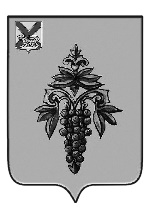 ДУМА ЧУГУЕВСКОГО МУНИЦИПАЛЬНОГО ОКРУГА Р Е Ш Е Н И ЕПорядок предоставления иной меры социальной поддержки в видеединовременной денежной выплаты взамен предоставления земельного участка в собственность бесплатно гражданам, имеющим трех и более детей в Чугуевском муниципальном округеПринято Думой Чугуевского муниципального округа«07» июня 2023 годаСтатья 1. Утвердить прилагаемый Порядок предоставления иной меры социальной поддержки в виде единовременной денежной выплаты взамен предоставления земельного участка в собственность бесплатно гражданам, имеющим трех и более детей в Чугуевском муниципальном округе.Статья 2. Настоящее решение вступает в силу после его официального опубликования с 01 июля 2023 года.Глава Чугуевского муниципального округа                                                                   Р.Ю. Деменев«08» июня 2023№ 482-НПАПриложение к   решению Думы Чугуевского муниципального округа от 08.06.2023 года № 482 - НПАПорядокпредоставления иной меры социальной поддержки в видеединовременной денежной выплаты взамен предоставления земельного участка в собственность бесплатно гражданам, имеющим трех и более детей в Чугуевском муниципальном округеНастоящий Порядок разработан в соответствии со статьей 5(5) Закона Приморского края от 08 ноября 2011 года 837-КЗ «О бесплатном предоставлении земельных участков гражданам, имеющим трех и более детей, в Приморском крае» и устанавливает правила и условия предоставления гражданам, имеющим трех и более детей (далее -  гражданин (граждане), иной меры социальной поддержки в виде единовременной денежной выплаты взамен предоставления земельного участка в собственность бесплатно (далее - единовременная денежная выплата). Уполномоченным органом по рассмотрению заявлений является управление имущественных и земельных отношений администрации Чугуевского муниципального округа (далее -уполномоченный орган).Гражданин вправе обратиться за предоставлением единовременной денежной выплаты в случае, если по истечении 180 дней со дня включения его в реестр администрацией Чугуевского муниципального округа не принято решение о предоставлении ему в собственность бесплатно земельного участка. Единовременная денежная выплата выдается с согласия гражданина (граждан), выраженного в письменной форме (Приложение к порядку), на следующие цели:1) для приобретения жилого помещения, объекта долевого участия в строительстве - квартиры в многоквартирном доме, объекта незавершенного строительства (индивидуальный жилой дом), расположенных на территории Приморского края;2) для уплаты первоначального взноса при получении жилищного кредита, в том числе ипотечного, или жилищного займа на приобретение жилого помещения или строительство, реконструкцию индивидуального жилого дома на территории Приморского края;3) для погашения основной суммы долга и уплаты процентов по жилищным кредитам, в том числе ипотечным, или жилищным займам на приобретение жилого помещения или строительство индивидуального жилого дома на территории Приморского края, за исключением иных процентов, штрафов, комиссий и пеней за просрочку исполнения обязательств по этим кредитам или займам;4) для приобретения земельного участка с видом разрешенного использования для индивидуального жилищного строительства, расположенного на территории Приморского края.3. Единовременная денежная выплата выдается в размере средней кадастровой стоимости, утвержденной Постановлением министерства имущественных и земельных отношений  Приморского края за 1500 кв.м земельного участка под индивидуальное жилищное строительство в границах Чугуевского муниципального округа.Размер единовременной денежной выплаты устанавливается постановлением администрации Чугуевского муниципального округа, индексации не подлежит, пересмотр возможен в случае изменения кадастровой стоимости. 4. Для получения единовременной денежной выплаты на цель, указанную в подпункте 1 пункта 2 настоящего Порядка, гражданин (граждане) представляет в администрацию Чугуевского муниципального округа (далее - уполномоченный орган) заявление по форме (Приложение к порядку), к которому прилагаются следующие документы:копии документов, подтверждающих оплату недостающей суммы за счет собственных или привлеченных средств (в случае если стоимость жилого помещения, объекта долевого участия в строительстве - квартиры в многоквартирном доме, объекта незавершенного строительства (индивидуальный жилой дом) больше единовременной денежной выплаты).Уполномоченный орган в течение трех рабочих дней с даты приема заявления запрашивает в порядке межведомственного информационного взаимодействия следующие сведения:- о содержании указанного в заявлении гражданина (граждан) договора купли-продажи жилого помещения, либо прошедшего государственную регистрацию договора участия в долевом строительстве, либо прошедшего государственную регистрацию договора уступки прав требования по договору участия в долевом строительстве;- о государственной регистрации права общей собственности гражданина и его супруги (супруга) (при наличии) на жилое помещение, приобретенное в соответствии с указанным в заявлении договором купли-продажи жилого помещения, либо о государственной регистрации указанного в заявлении договора участия в долевом строительстве или договора уступки прав требования по договору участия в долевом строительстве;- об отсутствии или о наличии решения о признании жилого помещения непригодным для проживания и (или) многоквартирного дома, в котором находится квартира, аварийным и подлежащим сносу или реконструкции.Гражданин (граждане) вправе представить в уполномоченный орган по собственной инициативе копию договора купли-продажи жилого помещения, или договора участия в долевом строительстве, или договора уступки прав требования по договору участия в долевом строительстве, указанного в заявлении гражданина (граждан), а также сведения, указанные в абзацах пятом и шестом настоящего пункта.При представлении гражданином (гражданами) копии договора купли-продажи жилого помещения, или договора участия в долевом строительстве, или договора уступки прав требования по договору участия в долевом строительстве, указанного в заявлении, сведений, указанных в абзацах пятом и шестом настоящего пункта, уполномоченным органом указанные сведения, в рамках межведомственного информационного взаимодействия не запрашиваются.5. Для получения единовременной денежной выплаты на цель, указанную в подпункте 2 пункта 2 настоящего Порядка, гражданин (граждане) представляет в уполномоченный орган заявление по форме (Приложение к порядку), к которому прилагается, копия договора ипотечного жилищного кредита (займа), денежные средства по которому используются для приобретения жилого помещения, или строительство, реконструкцию индивидуального жилого дома.Уполномоченный орган в течение трех рабочих дней с даты приема заявления запрашивает в порядке межведомственного информационного взаимодействия следующие сведения:- о содержании указанного в заявлении договора купли-продажи жилого помещения, либо прошедшего государственную регистрацию договора участия в долевом строительстве, либо прошедшего государственную регистрацию договора уступки прав требования по договору участия в долевом строительстве;- о государственной регистрации права общей собственности гражданина и его супруги (супруга) (при наличии) на жилое помещение, приобретенное в соответствии с указанным в заявлении договором купли-продажи жилого помещения, либо о государственной регистрации указанных в заявлении договора участия в долевом строительстве или договора уступки прав требования по договору участия в долевом строительстве;- об отсутствии или о наличии решения о признании жилого помещения непригодным для проживания и (или) многоквартирного дома, в котором находится квартира, аварийным и подлежащим сносу или реконструкции.Гражданин (граждане) вправе представить в уполномоченный орган по собственной инициативе копию договора купли-продажи жилого помещения, или договора участия в долевом строительстве, или договора уступки прав требования по договору участия в долевом строительстве, указанного в заявлении, а также сведения, указанные в абзацах пятом и шестом настоящего пункта.При представлении гражданином копии договора купли-продажи жилого помещения, или договора участия в долевом строительстве, или договора уступки прав требования по договору участия в долевом строительстве, указанного в заявлении гражданина, сведений, указанных в абзацах пятом и шестом настоящего пункта, уполномоченным органом сведения, указанные в абзацах пятом и шестом настоящего пункта, в рамках межведомственного информационного взаимодействия не запрашиваются.6. Для получения единовременной денежной выплаты на цель, указанную в подпункте 3 пункта 2 настоящего Порядка, гражданин (граждане) представляет в уполномоченный орган заявление по форме, утвержденной уполномоченным органом, к которому прилагаются следующие документы:- копия договора ипотечного жилищного кредита (займа), денежные средства по которому используются для приобретения жилого помещения;- копия справки кредитора (заимодавца) об оставшейся части суммы основного долга по ипотечному жилищному кредиту (займу) и сумме задолженности по выплате процентов за пользование соответствующим ипотечным жилищным кредитом (займом), для погашения которых используется единовременная денежная выплата.Уполномоченный орган в течение трех рабочих дней с даты приема заявления запрашивает в порядке межведомственного информационного взаимодействия следующие сведения:- о содержании указанного в заявлении гражданина договора купли-продажи жилого помещения, либо прошедшего государственную регистрацию договора участия в долевом строительстве, либо прошедшего государственную регистрацию договора уступки прав требования по договору участия в долевом строительстве;- о государственной регистрации права общей собственности гражданина и его супруги (супруга) (при наличии) на жилое помещение, приобретенное в соответствии с указанным в заявлении договором купли-продажи жилого помещения, либо о государственной регистрации указанных в заявлении договора участия в долевом строительстве или договора уступки прав требования по договору участия в долевом строительстве;- об отсутствии или о наличии решения о признании жилого помещения непригодным для проживания и (или) многоквартирного дома, в котором находится квартира, аварийным и подлежащим сносу или реконструкции.Гражданин вправе представить в уполномоченный орган по собственной инициативе копию договора купли-продажи жилого помещения, или договора участия в долевом строительстве, или договора уступки прав требования по договору участия в долевом строительстве, указанного в заявлении гражданина (граждан), а также сведения, указанные в абзацах шестом и седьмом настоящего пункта.При представлении гражданином копии договора купли-продажи жилого помещения, или договора участия в долевом строительстве, или договора уступки прав требования по договору участия в долевом строительстве, указанного в заявлении гражданина, сведений, указанных в абзацах седьмом и восьмом настоящего пункта, уполномоченным органом сведения, указанные в абзацах шестом и седьмом настоящего пункта, в рамках межведомственного информационного взаимодействия не запрашиваются.7. Для получения единовременной денежной выплаты на цель, указанную в подпункте 4 пункта 2 настоящего Порядка, гражданин (граждане) представляет в уполномоченный орган заявление по форме, утвержденной уполномоченным органом, к которому прилагается, копия договора купли-продажи земельного участка с видом разрешенного использования для индивидуального жилищного строительства.Уполномоченный орган в течение трех рабочих дней с даты приема запрашивает в порядке межведомственного информационного взаимодействия следующие сведения:- о содержании указанного в заявлении гражданина договора купли-продажи земельного участка с видом разрешенного использования для индивидуального жилищного строительства;- о государственной регистрации права общей собственности гражданина и его супруги (супруга) (при наличии) на земельный участок с видом разрешенного использования для индивидуального жилищного строительства.Гражданин вправе представить в уполномоченный орган по собственной инициативе копию договора купли-продажи земельного участка с видом разрешенного использования для индивидуального жилищного строительства, указанного в заявлении гражданина, а также сведения, указанные в абзаце пятом настоящего пункта.При представлении гражданином копии договора купли-продажи земельного участка с видом разрешенного использования для индивидуального жилищного строительства, указанного в заявлении гражданина, сведений, указанных в абзаце пятом настоящего пункта, уполномоченным органом сведения, указанные в абзаце пятом настоящего пункта, в рамках межведомственного информационного взаимодействия не запрашиваются. 8. В случае подачи заявления представителем гражданина (граждан) к заявлению прилагаются документ, удостоверяющий личность представителя гражданина (граждан), и документ, подтверждающий полномочия представителя гражданина (граждан).Копии документов, представляемых гражданами в соответствии с пунктами 4 - 7 настоящего Порядка, должны быть заверены в установленном порядке или представлены с предъявлением подлинника.9. В случае выявления в документах, представленных гражданином для получения единовременной денежной выплаты, недостоверной информации, непредставления гражданином документов, указанных в пунктах 4 - 7 настоящего Порядка, обязанность по представлению которых возложена на гражданина,  уполномоченный орган принимает решение об отказе в получении единовременной денежной выплаты и уведомляет гражданина об этом в течение 20 рабочих дней с даты принятия заявления с указанием причин такого отказа.10. Уполномоченный орган в течение 20 рабочих дней со дня представления гражданином заявления и прилагаемых к нему документов в соответствии с целями, указанными в пункте 2 настоящего Порядка, производит перечисление денежных средств в безналичной форме на счет продавца, либо застройщика, указанного в договоре участия в долевом строительстве, либо лица, осуществляющего уступку прав по договору уступки прав требования по договору участия в долевом строительстве, либо на банковский счет гражданина, открытый в кредитной организации, предоставившей ипотечный жилищный кредит (заем).       11. Информация о предоставлении гражданам единовременной денежной выплаты заносится в Реестр граждан и их детей, в отношении которых приняты решения о предоставлении земельных участков в собственность бесплатно либо единовременной денежной выплаты взамен предоставления земельных участков в собственность бесплатно. Приложение                  к порядку предоставления иной меры социальной поддержки в видеединовременной денежной выплаты взамен предоставления земельного участка в собственность бесплатно гражданам, имеющим трех и более детей в Чугуевском муниципальном округеЗАЯВЛЕНИЕо предоставлении единовременной денежной выплаты взамен предоставления земельного участка в собственность бесплатно Прошу предоставить единовременную денежную выплату взамен предоставления земельного участка в собственность бесплатно на следующую цель (отметить по выбору):1) для приобретения жилого помещения, объекта долевого участия в строительстве - квартиры в многоквартирном доме, объекта незавершенного строительства (индивидуальный жилой дом), расположенных на территории Приморского края;2) для уплаты первоначального взноса при получении жилищного кредита, в том числе ипотечного, или жилищного займа на приобретение жилого помещения или строительство, реконструкцию индивидуального жилого дома на территории Приморского края;3) для погашения основной суммы долга и уплаты процентов по жилищным кредитам, в том числе ипотечным, или жилищным займам на приобретение жилого помещения или строительство индивидуального жилого дома на территории Приморского края, за исключением иных процентов, штрафов, комиссий и пеней за просрочку исполнения обязательств по этим кредитам или займам;4) для приобретения земельного участка с видом разрешенного использования для индивидуального жилищного строительства, расположенного на территории Приморского края.Приложение:   Управление имущественных иземельных отношений администрации Чугуевского муниципального округа                        от(далее - заявитель).(фамилия, имя, отчество (при наличии) (фамилия, имя, отчество (при наличии) (фамилия, имя, отчество (при наличии) (фамилия, имя, отчество (при наличии) Адрес заявителя:Адрес заявителя:(место регистрации физического лица, почтовый адрес)(место регистрации физического лица, почтовый адрес)(место регистрации физического лица, почтовый адрес)(место регистрации физического лица, почтовый адрес)(реквизиты документа, удостоверяющего личность физического лица)(реквизиты документа, удостоверяющего личность физического лица)(реквизиты документа, удостоверяющего личность физического лица)(реквизиты документа, удостоверяющего личность физического лица)Контактный телефон (факс)Адрес электронной почтыИные сведения о заявителе1.Копия постановления «О включении в реестр граждан, имеющих право на получение земельного Копия постановления «О включении в реестр граждан, имеющих право на получение земельного Копия постановления «О включении в реестр граждан, имеющих право на получение земельного участка в собственность бесплатно» от                                г. №участка в собственность бесплатно» от                                г. №участка в собственность бесплатно» от                                г. №2.Копия паспортаКопия паспортаКопия паспорта3.(подпись)(подпись)(дата)